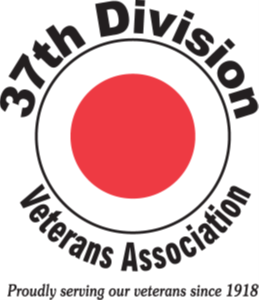 Summer 2016Dear Members & Friends of the 37th DVA,			This is your official invitation to join us for the 98th annual reunion of the 37th DVA being held at Camp Perry located at 1000 Lawrence Road, Port Clinton, Ohio, 43452, on August 26-27, 2016.  We will be co-hosting our reunion with the 148th Infantry Veterans Association. The 73rd Brigade (SEP) Chapter of the 37th DVA and the 112th Medical Brigade Association will also be joining us. We look forward to seeing you there.The reunion agenda is printed on the reverse side of this letter.  Two separate outings are planned on August 26th.  A golf outing is planned at the Oak Harbor Golf Course with tee times beginning at 11:00 am.  The course is located at 10433 Oak Harbor Road SE, Oak Harbor, Ohio, 43449.  The other outing is air rifle shooting at the Gary Anderson Civilian Marksmanship Program (CMP) Competition Center located at Camp Perry. If you are interested in either event, please indicate so on the enclosed RSVP form.  Ladies attending the social hour on Saturday are asked to bring a small gift to contribute to the prize table.  Repurposed items are welcome such as gifts you personally received, but are not planning to use.   We also welcome contributions toward door prizes given during dinner both nights. Ladies crafting is back this year.  Please join us in the lobby conference room to make some fun mini projects.  Please see the reunion board for more details upon arrival.Based on attendee feedback, there are a couple changes in the reunion menu this year.  Due to the extremely high cost of perch, fish will not be served on Friday night.  There will be two meals served on Saturday.  Brunch will be served from 10:30 AM to noon.  The brunch menu will include coffee, egg casserole and fresh donuts as well as homemade chicken noodle soup and sandwiches for one price.   The banquet dinner will feature prime rib ALL cooked medium and Italian chicken breasts.  All meal costs are listed on the RSVP form.  In addition, a registration fee of $10.00 will also be due at the time of reservation.  Free refreshments will be available to those registered for the reunion at all times in the clubhouse.   Meal and door prize tickets as well as nametags etc. will be available upon check in at the 37th DVA registration table.  Please plan to RSVP and remit payment for selected meals and the registration fee no later than August 15, 2016. To make lodging reservations, please contact the Camp Perry Clubhouse directly at 1-888-889-7010 or 614-336-6214.On behalf of the 37th DVA President and the Board of Directors, we look forward to seeing you at the reunion.  If you have any questions, please contact Mandy Oberyszyn at 614-228-3788 or mandy@37thdva.org.    Reunion Agenda98th Annual Reunion of the 37th DVA Registration Form Camp Perry, August 26-27, 2016First & Last Name			   		   Home Street Address				City			State	ZipPhone #E-mail AddressPreferred name on nametag:					Are you a member of the 37th DVA?									Yes		No								Unit of military service with the 37th ID Guest Information: (additional names can be listed on the reverse side)First Name					Last NameFirst Name					Last NameThe registration fee is payable once per veteran/member.  As an example, a member bringing a spouse or guest would only pay one $10.00 registration fee.   If you have any questions, please let us know.If you plan to attend the air riffle shooting event, please indicated the number in your party_______. If you plan to golf, please list the golfers participating below.  A tee time confirmation will be communicated to you on 8/24/16.Please complete and return this form and mail it to the 37th DVA c/o Mandy Oberyszyn at 312 Ridge Side Dr., Powell, Ohio, 43065, along with a check covering meals and the registration fee noted above.  Please plan to respond no later than August 15, 2016.  Questions can be directed to 614-228-3788 or mandy@37thdva.org.  We hope to see you at Camp Perry later this summer.Friday-August 26thFriday-August 26thRegistration 12:00 PM to 6:00 PMGolf Outing at Oak Harbor Golf Course11:00 AMGary Anderson Air Rifle Range1:00 PMEvening Buffet6:30 PMMusic & Socializing7:30 PM to 10:30 PMSaturday-August 27th Registration9:00 AM to 4:00 PMLadies Social Hour 10:00 AM112th Medical BDE Business Meeting10:00 AM148th Business Meeting10:00 AMBrunch10:30 AM to Noon37th DVA Business Meeting1:00 PMMemorial Service at Post Chapel4:20 PMRetreat5:00 PMReunion Banquet6:30 PMMusic & Socializing8:00 PM to 11:00 PMMeal ReservationsFriday-August 26th  Cost per Meal# of PeopleTotal/MealEvening Buffet at 6:30 PM$8.00Saturday-August 27th  Brunch 10:30 AM to Noon$10.00Reunion Banquet at 6:30 PM$24.00Reunion Registration Fee$10.00NA $10.00Donation to 37th DVA (optional)Total amount enclosed$Checks should be made payable to the 37th DVAChecks should be made payable to the 37th DVAChecks should be made payable to the 37th DVAChecks should be made payable to the 37th DVA